PENETAPAN KADAR BENZOAT DI DALAM MANISAN BUAH TANPA KEMASAN YANG BEREDAR DI PASAR TANJUNG MORAWA SECARA SPEKTROFOTOMETRI UVSKRIPSIOLEH:CICI PRATIWINPM. 162114195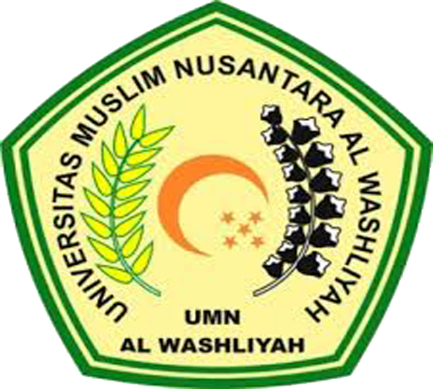 PROGRAM STUDI  FARMASIFAKULTAS FARMASIUNIVERSITAS MUSLIM NUSANTARA AL WASHLIYAHMEDAN2020PENETAPAN KADAR BENZOAT DI DALAM MANISAN BUAH TANPA KEMASAN YANG BEREDAR DI PASAR TANJUNG MORAWA SECARA SPEKTROFOTOMETRI UVSKRIPSIDiajukan untuk melengkapi dan memenuhi syarat-syarat untuk memperoleh Gelar Sarjana Farmasi pada Program Studi Sarjana Farmasi Fakultas Farmasi Universitas Muslim Nusantara Al-WashliyahOLEH:CICI PRATIWINPM. 162114195PROGRAM STUDI  FARMASIFAKULTAS FARMASIUNIVERSITAS MUSLIM NUSANTARA AL WASHLIYAHMEDAN2020